  Změna programu vyhrazena2. srpenpondělí3. srpenúterý4. srpenstředa5. srpenčtvrtek6. srpenpátek7. srpensobota    8. srpenneděle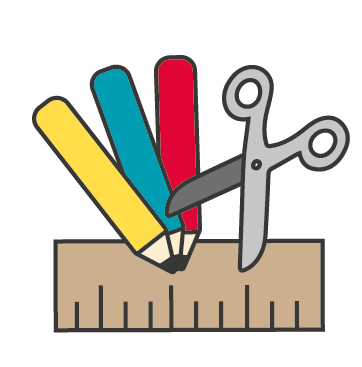 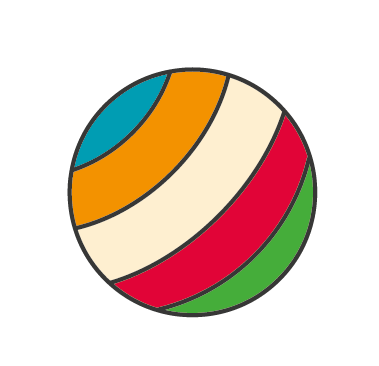 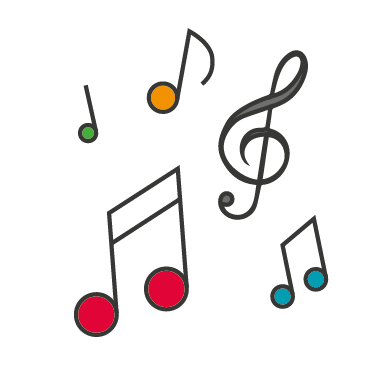 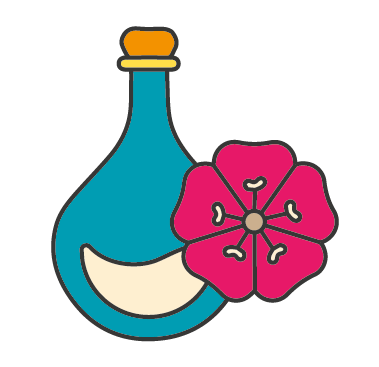 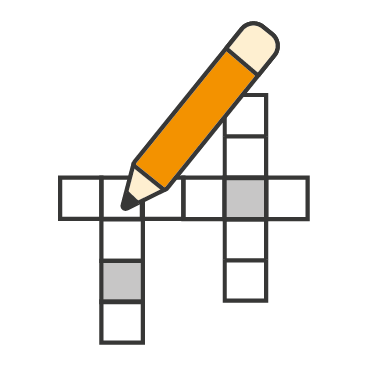 9:30 – 11:00Tvořívá dílna3. patro9:30 – 10:15Cvičenís Markétou5. patro9:30 – 10:15Zpívání2 patro9:30 – 10:30AromaterapieIndividuálně 9:15 – 10:00Křížovky6. patro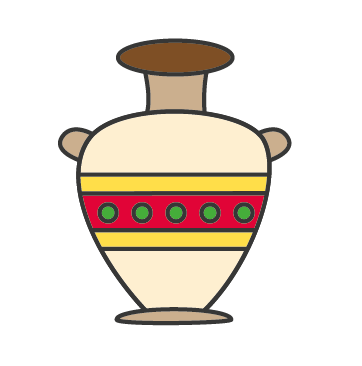 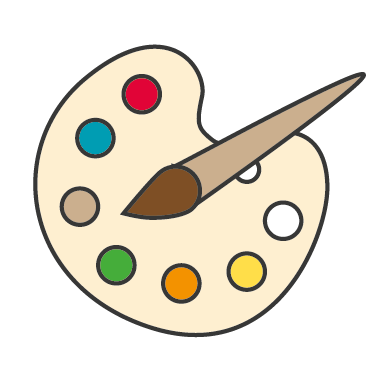 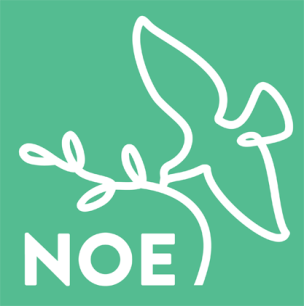 9:30 – 11:00Keramická dílnaPřízemí10:00 – 11:00Cvičenís Míšou4. patro9:30 – 11:00Arteterapie1.patro10:30 – 11:00Cvičenís Míšou a MarkétouIndividuálně10:15 – 11:15Jóga Přízemí10:00TV NOEMŠE SVATÁ Akademické týdny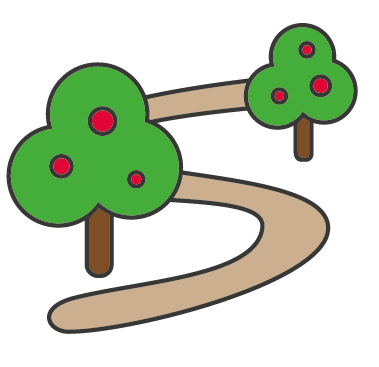 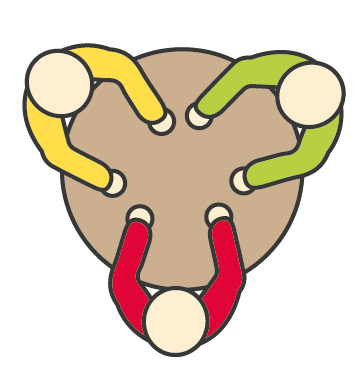 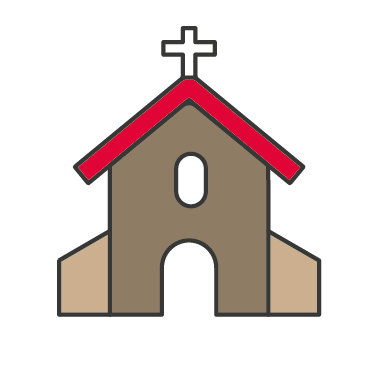 14:00 – 15:30Vycházky14:30 – 15:30ORIGAMIS Jani a KačkouPřízemí14:00 – 15:30Vycházky14:45 – 15:15Čtení z BibleKaple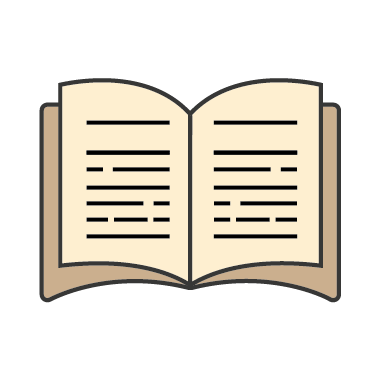 14:00 – 15:30Vycházky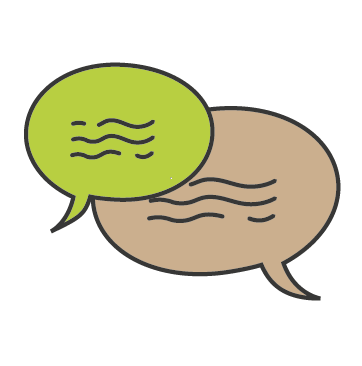 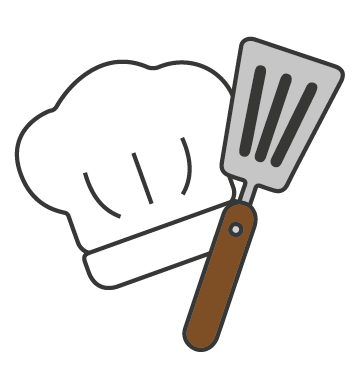 14:30 – 15:30ReminiscenceIndividuálně14:00 – 15:30Vycházky14:00 – 16:00OCHUTNÁVKAI T A L S K ÁPřízemí14:00 – 15:30Vycházky14:30 – 15:30Nabídkaz našíknihovnyČtení